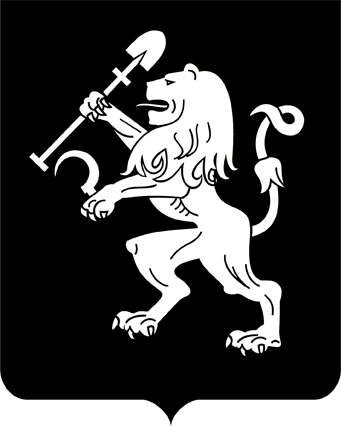 АДМИНИСТРАЦИЯ ГОРОДА КРАСНОЯРСКАПОСТАНОВЛЕНИЕО предупреждении угрозы возникновения чрезвычайной ситуации в здании библиотеки им. А.Т. Черкасова по ул. Северо-Енисейской, 52В целях предупреждения угрозы возникновения чрезвычайной ситуации, вызванной аварийным состоянием крыши, крыльца и входной группы здания библиотеки им. А.Т. Черкасова по ул. Северо-Енисей-             ской, 52, в соответствии с Федеральным законом от 21.12.1994 № 68-ФЗ «О защите населения и территорий от чрезвычайных ситуаций природного и техногенного характера», постановлением Правительства Российской Федерации от 30.12.2003 № 794 «О единой государственной системе предупреждения и ликвидации чрезвычайных ситуаций», протоколом заседания комиссии по предупреждению и ликвидации чрезвычайных ситуаций и обеспечению пожарной безопасности города Красноярска от 20.03.2024 № 06/24, руководствуясь ст. 41, 58, 59 Устава города Красноярска,ПОСТАНОВЛЯЮ: 1. Признать ситуацию, сложившуюся в здании библиотеки                  им. А.Т. Черкасова по ул. Северо-Енисейской, 52, представляющей угрозу возникновения чрезвычайной ситуации муниципального характера. Перевести органы управления и силы городского звена территориальной подсистемы РСЧС Красноярского края в режим функционирования «Повышенная готовность».Чрезвычайная ситуация муниципального характера может возникнуть в границах здания библиотеки им. А.Т. Черкасова по ул. Северо-Енисейской, 52.2. Департаменту городского хозяйства и транспорта администрации города организовать проведение аварийно-восстановительных работ и иных мероприятий, связанных с предупреждением угрозы возникновения чрезвычайной ситуации, сложившейся в здании библиотеки  им. А.Т. Черкасова по ул. Северо-Енисейской, 52.3. Настоящее постановление опубликовать в газете «Городские новости» и разместить на официальном сайте администрации города.4. Контроль за исполнением настоящего постановления возложить на первого заместителя Главы города Войцеховского В.Н.Глава города                                                                               В.А. Логинов25.03.2024№ 229